Fiche d’inscription	E-mail : zootechnie2022@yahoo.com, Tél : 0796 91 15 63	TITRE DU RÉSUMÉ (EN LETTRES MAJUSCULES), ARIAL 12 GRASNom (s) et initiale(s) des auteurs1; L’auteur qui présente la communication doit être souligné (Times New Roman 11 Gras). 1 Affiliation desdifférents auteurs : Institution,  Ville, Pays, Email adresse de l’auteur de correspondance, (Times New Roman 10, italique) RésuméLe résumé ne doit pas excéder 250 mots. Il doit être rédigé en caractère Times New Roman, 12 points avec un simple interligne, marge (droite 2,5 ; gauche 2,5). Il ne doit comporter ni figures, ni tableaux ni références.  L’acceptation finale des résumés sera notifiée après leurs révisions par le comité scientifique. Les résumés qui ne respectent pas le modèle seront automatiquement retournés aux auteurs. Le formulaire d’inscription comportant le résumé  doit être soumis avant le 18Novembre 2022  sur  E- Mail  suivant :zootechnie2022@yahoo.comMots clés : pas plus de 06 mots (séparés par virgule).	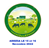 Nom/prénoms :Fonction/grade :Établissement :E-mail :Téléphone :Titre :Type de participation : souhaite Communication Orale☐ Communication AffichéeThématique :(cocher la thématique de votre intérêt)Production animaleSélection et amélioration génétiquePathologies des animaux de rente.Nutrition des animauxProduction animaleSélection et amélioration génétiquePathologies des animaux de rente.Nutrition des animaux